Муниципальное автономное дошкольное образовательное учреждение«Центр развития ребенка – детский сад №32» 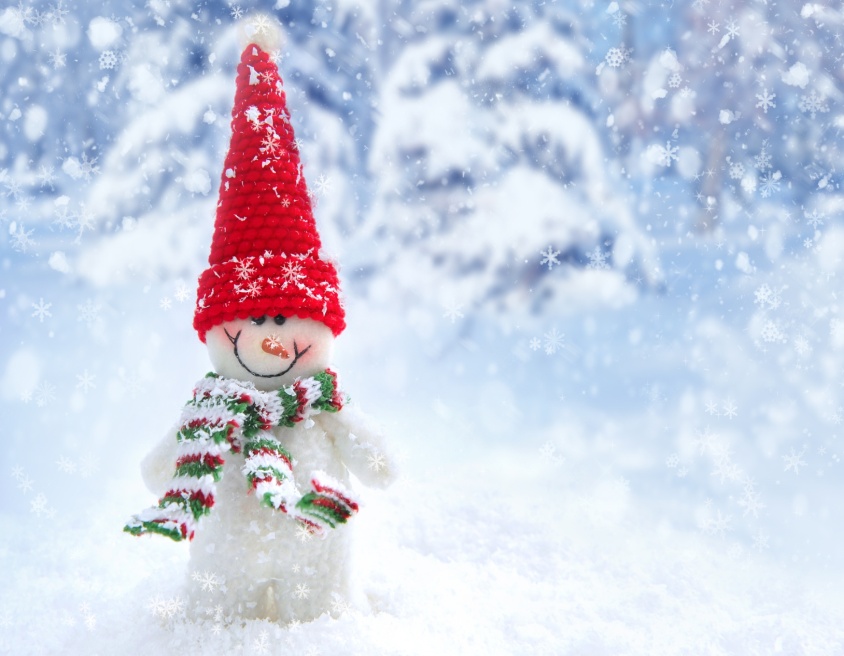 «КАК МОРСКОЙ ЦАРЬ ПОХИТИЛ СНЕГУРОЧКУ»Подготовила:Музыкальный руководительВысшей квалификационной категории Рязанова Светлана Анатольевнаг. Сатка, Челябинская область2024 год.Новогодний праздник для старшего возраста «КАК МОРСКОЙ ЦАРЬ ПОХИТИЛ СНЕГУРОЧКУ»Под музыку волшебства вбегает в зал одна девочка, в руках у нее елочная игрушка снежинка. Бежит вокруг елочки, рассматривая ее, останавливается:Девочка:Какая елочка стоит пушистая!  А у меня снежинка серебристая! Ее повешу я сюда и сяду, помечтаю…  (садится на стул рядом с елкой) Свое заветное желанье загадаю!  (закрывает глаза руками) Я загадаю счастья всем на свете! Пусть веселятся в мире взрослые и дети! Пусть Дед Мороз подарит всем подарки,  а в этом зале будет праздник яркий! И пусть сейчас придут мои друзья,  и вместе с ними буду веселиться я! Девочка встает, кружится под волшебную музыку и в зал входят дети, заводят Хоровод «Маленькой елочке» («Балаган Лимитед»)Дети:          1р: Время бежит всё вперёд и вперёд, вот на пороге стоит новый годПраздник пора начинать нам, друзья, радость сегодня твоя и моя          2р: Пусть этот год будет добрым для всех, громче звени жизнерадостный смех!Люди придут к нам с открытой душой, все соберутся на праздник большой!          3р: Ах, Новый Год! Удивительный бал! Сколько друзей ты хороших собралПусть все смеются, танцуют, поют!  Всех чудеса интересные ждут.4р.: Здравствуй, елка, как мы рады, что ты снова к нам пришла,И в зелененьких иголках чудеса нам принесла!5р.: На ветвях твоих игрушки, и фонарики горят,Разноцветные хлопушки, бусы разные горят!ПЕСНЯ «В хороводе танцевать будем мы сегодня»
1. В хороводе танцевать будем мы сегодня,
Возле ёлочки встречать праздник новогодний.
ПРИПЕВ:
Новый год, Новый год! Песни раздаются.
За окном сверкает лёд, и снежинки вьются.
2. Смотрит ёлка на шары, пёстрые хлопушки,
Ярко звёздочка горит на её макушке.
ПРИПЕВ:
3 как 1 куплетВедущая: Слышите? На нашей ёлке зазвенели вдруг иголки,Может быть, звенят они, чтобы мы зажгли огни,Нашей ёлке новогодней без огней нельзя сегодня!Ведущая: Ну, тогда о чем же речь? Надо ёлочку зажечь.Дружно, хором все скажите:«Ёлка, ёлочка проснись, и огнями загорись!» Дети повторяют, ёлка загорается.Ведущая: Почему у нас в гостях ёлка в ярких огоньках?Потому что к нам идёт зимний праздник Новый год!Здравствуй, ёлка, друг пушистый, в ветках иней серебристый!Здравствуй, музыка и смех! Нынче праздник лучше всех! Попеть, повеселиться сегодня каждый рад! Сияют счастьем лица у взрослых и ребят.У ёлочки нарядной в кругу своих друзей, в весёлом хороводе закружимся скорей.ХОРОВОД «Как красива наша елка»1.Как красива наша елка! Как красива наша елка! Зелена и высока!И вершина веткой колкой,. И вершина веткой колкой  достает до потолкаПрипев:Ля - ля – ля! Ля - ля – ля! Достает до потолка – 2р.2.Есть на елке все игрушки,  есть на елке все игрушки:Куклы, мячики, шары.А на самой на макушке,  а на самой на макушкеЛеденцы для детворы.Припев:Ля - ля – ля!  Ля - ля – ля! Леденцы для детворы.3.Наша елка просто чудо! Наша елка просто чудо! Огоньки горят на ней.И подмигивая будто,  и подмигивая будто,  приглашают в круг друзей.Припев:Ля - ля – ля! Ля - ля – ля! Приглашают в круг друзей.Ведущая: Вот и наступил наш самый любимый и долгожданный праздник Новый год! Мы его ждали  с нетерпением целый год!Гаснет свет. Слышится волшебная музыка.  В это время выходит Морской царь, ходит взад-вперед.Морской царь. Скукотища! Даже заняться нечем. Корабли топить надоело, воду мутить тоже. Хотел в свою игру «Морской бой» поиграть, да планшет разрядился (крутит планшет с досадой) Не работает! Эх, жизнь моя жестянка! Скучно мне, сил нет! Где мой помощник Квакуня. Надо срочно вызвать его ко мне. Пусть зеленый думает, чем меня развлечь.Морской царь звонит в колокольчик. Под музыку появляется Квакуня.Квакуня. Вызывали, Мокрейшество?Морской царь. Скучно мне, Квакуня! Душа веселья просит! Песен, плясок. Давай подумай, чем ты меня сегодня будешь веселить?Квакуня. А это мы мигом. (Достает платочек танцует и поет)Калинка, малинка, малинка моя. В саду  ягоду малинка, калинка моя.Морской царь. Ну хватит! Одно и тоже каждый день. Уж мог бы за 300 лет чего-нибудь новенькое придумать.Квакуня. Одну минуточку (поет)Сардинка, сардинка, сардинка моя. В синем море ты сардинка, сардинка моя.Морской царь. Это невыносимо. Прочь с глаз моих (прогоняет Квакуня он прячется за елку). Никакого от тебя толку нет. Пора тебя на болото отправлять лягушек веселить. Квакуня (выбегает из – за елки) Я вспомнил! У нас как раз на гастролях шоу-балет «Жемчужина».  Пригласить?Морской царь. Ну, давай.Танцевальный кружок танец «Русалок».Морской царь. Ой, хорошо! Красота то какая! Но мало… Давай еще чего-нибудь в том же духе.Квакуня.  Мокрейшество! А давай какое-нибудь суденышко потопим. Может, кого сетями выловим, развлекать заставим! Новый человек, новые идеи!Морской царь. Светлая голова! Нет рано тебе еще на болото, послужишь мне (одобряет Квакуня, бьет по плечу). (подходит к жемчужине)Так, посмотрим, что у нас над водой происходит (звучит волшебная музыка)Это что за чудеса? Какая – то водоросль зеленая стоит, а около нее не пойму - кто это поет и пляшет!Квакуня. Кстати, мое Мокрейшество. Мне мой друг Кикимор болотный письмо по вайберу прислал. Поздравляет с каким – то праздником, каким – то Новым годом.Морской царь. Это что это за праздник такой Новый год?Квакуня. Сейчас спросим у Гугла. Окей гугл, что такое Новый год?(читает) Новый год наступает зимой, когда вся земля покрыта белым снегом. На этот праздник люди наряжают елку, поют песни, веселятся, играют с Дедом  Морозом и его внучкой Снегурочкой, и получают от него подарки. Морской царь. Радость! Счастье! Веселье! Волшебный старик! Это ведь именно то что мне нужно. Я хочу праздник Новый год. Так слуги мои верные подумайте, как нам этого Деда Мороза сюда на дно морское позвать.Квакуня. Ваше,  Мокрейшество! У вас же трезубец волшебный имеется. Так стукните им три раза  и Дед Мороз на морском дне.Морской царь. Дед Мороз – волшебник. У него тоже не простой посох имеется. Нам с ним не справиться (обращается к К.) Квакуня, ты чего молчишь?Квакуня. А давайте, Снегурочку на дно морское заманим. Дед Мороз будет ее искать и сам к нам придет.Морской царь.Хорошо придумано. Ты, Квакуня, Снегурочку заманишь, заколдуешь. А я пойду, вздремну часок, другой.Мокрейшество и Квакуня прячутся за елкой. Зажигается свет, в дверь вбегает Снегурочка, стряхивает снег с шубки, замечает детей.Снегурочка. Здравствуйте, ребята! Наконец - то я вас нашла, зима в этом году снежная, столько снега намела. Я – Снегурочка, внучка Деда Мороза прибежала раньше него, проверить все ли у вас к празднику готово (осматривает елку, игрушки). И елочка огоньками светиться. Пора дедушку Мороза звать!Из – за елки раздается голос Квакуня.К. Снегурочка, помоги! Аааааа!Снегурочка. Слышите, ребята, меня кто-то зовет (из – за елки выползает Квакуня)Квакуня. Помогите, я замерзаю!Снегурочка. Что случилось? Как ты сюда попал?Квакуня. Я Квакуня. Живу на дне морском. Начался шторм и ледяная волна выбросила меня на берег,  так я здесь очутился. Теперь не знаю, как мне вернуться домой Ведущая. Не волнуйся, для начала  мы тебе поможем согреться в нашем теплом  хороводе!НОВОГОДНИЙ ТАНЕЦ «ХОРОШО ПОДВИГАТЬСЯ»Квакуня. Спасибо, я кажется, согрелся (обращается к Снегурочке)  Кто ты, снежная девочка, разве тебе не холодно?Снегурочка. Нет мне не холодно, я ведь внучка Деда Мороза.Квакуня. (ходит вокруг Снегурочки) Слышал про такого.  А где же твой дедушка?Снегурочка. Сейчас позовем с ребятами.Квакуня. А хотите я вам помогу? Закрывайте все глазки и ждите волшебство!(ходит вокруг Снегурочки, свет тускнеет и становиться темно, когда уводит)Ты Снегурка спи, спи. Ты скорей усни, усни.Как глаза твои уснут. Мысли в сторону уйдут.Спят все рыбки до утра, и тебе уснуть пора.(Снегурочка засыпает. Квакуня уводит ее за дверь)Ведущая. Беда случилась со Снегурочкой. Квакуня увел ее в морское царство! Что же нам, ребята, делать? Без Деда Мороза нам с Морским Царем не справится. Надо его на помощь звать.  А поможет нам в этом  песня. ПЕСНЯ «ТЫ ПРИЩЕЛ К НАМ В ГОСТИ ДЕД МОРОЗ!1.Ты пришёл к нам в гости, Дед Мороз, Дед Мороз, Дед Мороз.
Шёл ты мимо сосен и берёз, и берёз, и берёз.
Ах, какая длинная борода! Мы такой не видели никогда!
2.Попляши у ёлки, попляши, попляши, попляши!
Покажи подарки, покажи, покажи,  покажи!
Шарики, фонарики и флажки, и для нашей ёлочки огоньки.Ведущая: Не слышит нас дедушка мороз. А может слова волшебные помогут. Давайте вместе, дружно: «Дед Мороз приди к нам в дом,  мы тебя у елки ждем!»Звучит музыка в зал входит Дед Мороз.Дед мороз. Здравствуйте, мои дорогие, маленькие и большие!С Новым годом вас, друзья! С праздником богатым!Счастья, радости желаю, взрослым и ребятам.Ай да ёлка! Как красива, как нарядна и стройна!Дед мороз. Заждались наверное? А что не весело меня встречаете?Что то я у вас смеха не слышу, веселья не вижу? Что случилось?Ведущая. Здравствуй, дедушка мороз. Мы тебя очень ждали, и очень рады тебя видеть. Но беда приключилась, пропала твоя внучка Снегурочка. Дед мороз. Кто посмел это сделать?Ведущая. Это Морской царь проказничал, со своим помощником,  Квакуней!Дед мороз.  Я так и знал, чуяло мое сердце, что-то неладное произойдет. Сколько раз просил быть Снегурочку  аккуратней, внимательной. А у нее же доброе сердце, всем помочь норовит.   Надо в морское царство отправляться Снегурочку выручать, будем  морского царя вызывать!Ну-ка волны разыграйтесь, Ну-ка волны, расплескайтесь!Посох волшебный нам помоги. Морского царя к нам приведи!Звучит музыка  Выходит Морской царь.Дед мороз. Здравствуй, Царь Морской! Узнали мы, что ты прячешь у себя в подводном царстве внучку мою – Снегурочку.Морской царь. Да нет у меня никакой Снегурочки.Дед мороз. Вот сейчас как закричим, как взбаламутим твою морскую голову, сразу Снегурочка найдется.Морской царь. Вот так всегда, чуть что – мутить воду. Да, ты Дед Мороз  не обижайся! Слух прошел, что весёлый ты очень. Радость, счастье людям приносишь!  Я уж много лет живу, а что такое Новый год не знаю! Вот и помоги мне праздник встретить развесели, удиви, подарки подари. А там и договоримся!Дед мороз. Ох, и хитрый ты Морской царь, обманом Снегурочку заманил! Как же так Морской царь – без главного в году праздника столько лет прожил! Ведущая: Дедушка Мороз, давай наши дети расскажут нашему гостю, что такое Новый год!Дети:6р.Наконец – то новый год! Наш любимый праздник!
Пусть с собой он принесет нам игрушек разных,
Пусть подарит нам конфет, радость и веселье!
Это счастье пусть на всех новый год поделит!
7р.И пусть лампочки зажжет елочка в иголках,
А мы встанем в хоровод вместе вокруг ёлки!Морской царь. Теперь я понял, что такое новый год! Как весело с вами. Мне все так нравится. Дед мороз. Ты еще в наши зимние игры не играл. Поиграем!Игра – ТАНЕЦ «ДЕД МОРОЗ К НАМ ЕДЕТ»Дед мороз. Вы мороза не боитесь?  Игра с Д.М «РАССКАЖИ – КА, ДЕДУШКА»Ведушая: Дедушка мороз, а когда же нам царь Снегурочку вернет?Дед мороз. Что молчишь Мокрейшество? Мы тебя веселим, играем, про новый год рассказали, а ты?Морской царь. Очень хорошо, весело, но мало.Дед мороз. Нечестно ведешь ты себя Морской Царь. Я свое обещание выполнил, теперь дело за тобой. Отдавай нам нашу Снегурочку.Морской царь. Как бы не так.Дед мороз. Разгневал ты меня. Хотел я по – добру с тобой, а ты так поступаешь.Разыграйтеся метели, гнитесь сосны, гнитесь ели,Сыпьте снегом, а потом покройте море крепким льдом,Чтобы хитрый царь Морской не шутил бы так со мной.Звучит тревожная музыка. Морской царь ёжится от холода. Морской царь. Холодно! Ладно-ладно, уговорил  (хлопает в ладоши) Приведите Снегурочку!  (Квакуня  выводит   Снегурочку, прячется за царя)Дед мороз. (радостно обнимает Снегурочку). Внученька, Снегурочка! Наконец-то мы тебя нашли. (Удивляется). Что-то со Снегурочкой случилось. (Обращается к  М.Ц.). Заколдовал ты ее,  Морской царь?Морской царь. Я даже колдовать не умею. Какую взяли, такую и отдаем.Дед мороз. Я вижу, что заколдована.  Что Морской царь, еще тебя поморозить?Морской царь. Нет, не надо, пощади.Дед мороз.То-то же. Будешь расколдовывать Снегурочку?Морской царь. (покорно). А как же! Ты проснись — буль-буль! Улыбнись — буль-буль! Плещет  рыбка в море, мурлычет кот на заборе.Свет включается. Снегурочка делает глубокий вздох, потягивается.Снегурочка. Здравствуйте, ребята! Дедушка, и ты здесь? (Осматривается). Пора нам встречать Новый Год. (Смотрит на  Морского царя). Я не сержусь на вас. Оставайтесь на празднике! У нас будет весело!Морской царь. Простите, нам очень стыдно.Ведущая: Простим, ребята?Морской царь. Спасибо, что вы пригласили меня на праздник. Ведь скучно мне, грустно мне было! Оттого и Снегурочку похитил. Но я не могу свое подводное государство оставлять без присмотра, а то беды не миновать.Снегурочка. Дедушка, а давай им подарок подарим, ведь на Новый год все- все- все получают подарки.Дед мороз.  Хорошо внученька. (Снегурочка  достает из-под елки книгу отдает Морскому царю)Морской царь. (читает) «Игры и развлечения на все случаи в жизни». Вот то, что нам нужно. Будем сами себя веселить. Спасибо тебе Дед Мороз и Снегурочка, и вам ребята спасибо! (уходят)Ведущая. Вот и подошла к концу наша сказка,  добро победило зло. Дед мороз. А наш праздник продолжается.Снегурочка. Снег искрится на дороге, серебром сверкает лед.Все прекрасно, словно в сказке. Ай да чудо – Новый год!В круг, ребята, становитесь, к елке музыка зовет.Крепче за руки беритесь, снова водим  хоровод.ХОРОВОД «НАША ЕЛКА»1.Наша ёлка велика. Наша ёлка высока,Выше мамы выше папы, достаёт до потолка.Проигрыщ2.Как блестит её наряд, как фонарики горят,Наша ёлка с новым годом поздравляет всех ребят.Проигрыш3.Будем весело плясать, будем песни распевать,Чтобы ёлка захотела в гости к нам прийти опять! Дед мороз. Притомился  я, устал, как же весело плясал.Я у елки отдохну, да стихи послушаю.Дети читают стихи Деду Морозу.Дед мороз. Вы и песни,  хороводы и стихи все знаете.Молодцы, что Дед Мороза дружно развлекаете.Было весело у вас, но и я сюрприз припас!Не останусь я в долгу, всех сегодня угощу!Где мой волшебный мешочек с иголочками?
                                  (мешочек на елке)
Я возьму свои волшебные иголочки и брошу их на елочку. «Иголки, иголки - сделайтесь подарками с елки" (гаснет свет, световые эффекты)                                  (раздача подарков)Снегурочка. Все подарки получили? Никого мы не забыли?Дед Мороз. Хорошо у вас, ребята, Но пора нам уходить.
Этот праздник новогодний никогда  не позабыть!Снегурочка. В путь обратный нам пора. До свиданья, детвора! (уходят)Ведущий. Что ж, друзья, пора и нам, расходиться по домам.Всем желаю я веселья, счастья, радостных хлопот!Ну, а Дед Мороз, поверьте, к нам вернётся через год!